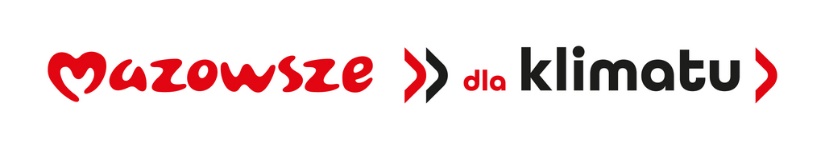 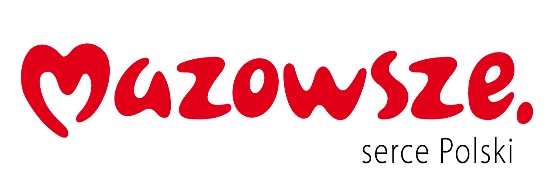 Żyrardów, 4.08.2023 r.ZP.271.2.38.2022.MPINFORMACJA Z OTWARCIA OFERT	Zamawiający, na podstawie art. 222 ust. 5 ustawy Prawo zamówień publicznych 
(Dz. U. z 2022 r., poz. 1710 t. j.), udostępnia informację z otwarcia ofert w postępowaniu 
pn. Modernizacja oświetlenia ulicznego w Żyrardowie.	W terminie składania ofert tj. do dnia 4.08.2023 r. godz. 12:00 do Zamawiającego wpłynęły 4 oferty. Przed otwarciem ofert podano kwotę, jaką Zamawiający zamierza przeznaczyć na sfinansowanie zamówienia- 369.400,00 zł.Oferty złożyli Wykonawcy:(-)W zastępstwie Prezydenta Miasta ŻyrardowaAdam LemieszPierwszy Zastępca Prezydenta Miasta ŻyrardowaLp.Nazwa wykonawcy i adresCena oferty w zł.1Firma Elektryczna usługi elektryczne – Adam Adamski,  ul. Reymonta 29, 96-300 Żyrardów, NIP 838-127-35-25595 3202Przedsiębiorstwo Handlowo Usługowe „MADO” Andrzej Mróz w spadku ul. Leśna 3 08-330 Kosów Lacki NIP 823-120-68-98,221 4003ELMAR Mariusz Wesołowski ul.: Masztowa 18 05-552 Łazy NIP 7981382328223 8604EL-MOT Usługi elektryczne sp. z o.o. ul.: Rzgowska 19 95-080 Tuszyn NIP 7282869585225 705